Crna Gora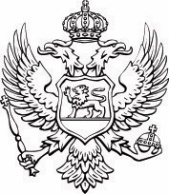 Ministarstvo pravde, ljudskih i manjinskih prava Br. 01-056/21-6247/2                                                                                 08. jun 2021. godineIzvještaj o sprovedenim javnim konsultacijama o Nacrtu sektorske analize u oblasti rodne ravnopravnosti za 2021. godinuShodno članu 79 Zakona o državnoj upravi i člana 12 Uredbe o izboru predstavnika nevladinih organizacija u radna tijela organa državne uprave i sprovođenju javne rasprave u pripremi zakona i strategija u vezi člana 32a Zakona o nevladinim organizacijama, Ministarstvo pravde, ljudskih  i manjinskih  prava je dana 17.05.  2021. godine objavilo Javni poziv za konsultovanje sa zainteresovanim nevladinim organizacijama koje se bave rodnom ravnopravnošću u cilju sačinjavanja Sektorske analize za utvrđivanje predloga prioritetnih oblasti od javnog interesa i potrebnih sredstava za finansiranje projekata i programa nevladinih organizacija iz Budžeta Crne Gore u 2021. godini u navedenoj oblasti. Konsultacije su realizovane u periodu od petnaest dana od 17.05. 2021. godine do 2. juna 2021. godine,  u okviru kojih je nevladina organizacija Udruženje mladih sa hendikepom Crne Gore (u nastavku:  UMHCG) dostavila, putem maila i poštom,  svoje komentare i sugestije, dana 31.05. 2021. godine, zavedene u Ministarstvu pravde, ljudskih i manjinskih prava,  pod brojem  01-056/21 -6207 od 7. juna 2021. godine Komentari i sugestije UMHCG:„U cilju kvalitetnijeg sačinjavanja Sektorske analize za utvrđivanje prijedloga prioritetnih oblasti od javnog interesa i potrebnih sredstava za finansiranje projekata i programa nevladinih organizacija iz Budžeta Crne Gore u 2021. godini, Udruženje mladih sa hendikepom Crne Gore (UMHCG) daje sljedeće komentare i sugestije na Nacrt ovog dokumenta objavljen na sajtu Vlade Crne Gore, dana 17.5.2021:Opšti osvrt:	U vezi s predloženim Nacrtom sektorske analize, ocjenjujemo pozitivnim detaljno razađen Opis problema, a u cilju izrade još kvalitetnije Sektorske analize dajemo sljedeće komentare: 	1) U Tački 2, podtački 2.1. u Opisu problema, potrebno je konstatovati i dodatno analizirati problem nasilja nad djevojčicama, djevojkama i ženama s invaliditetom, i to svih njegovih aktivnih i pasivnih pojavnih oblika jer žene s invaliditetom često nijesu edukovane da ga prepoznaju i adekvatno reaguju na njega, ili ga, s obzirom na opšti stav društva prema invaliditetu, ne prijavljuju jer često zavise od nasilnika usljed nedostatka servisa podrške ili zbog poimanja nasilja kao “prirodne kazne za svoj invaliditet”. I u situacijama kada žene s invaliditetom prijave porodično ili partnersko nasilje opšti je utisak da se ono adekvatno ne procesuira od strane institucija, o čemu svjedoče iskustva UMHCG kroz aktivnosti besplatnog pravnog savjetovališta i besplatne pravne pomoći za žrtve nasilja koje su OSI. 	Takođe, imajući u vidu da se među dokumentima na kojima je Sektorska analiza bazirana navode Zaključni stavovi i preporuke CEDAW, potrebno je u sami tekst Analize uključiti one preporuke koje se odnose na žene s invaliditetom, odnosno paragraf 40. i 41. ovih preporuka, u kojima se navodi: 	Paragraf 40. Komitet je zabrinut da su žene sa invaliditetom izložene visokom nivou diskriminacije u državi članici. On naročito konstatuje: (a)	nedovoljno razmatranje specifičnih potreba žena i djevojaka sa invaliditetom u zakonima i politikama za promovisanje rodne ravnopravnosti, kao i u zakonima i politikama za lica sa invaliditetom, kao što je Strategija za integraciju lica sa invaliditetom 2016 - 2020; (b)	da su žene sa invaliditetom često lišene pristupa seksualnom i reproduktivnom zdravlju i pravima, kao i roditeljstva i može se desiti da njihova djeca budu oduzeta od njih; i(c)	nesrazmjerno visok rizik siromaštva među ženama sa invaliditetom usljed njihove veoma niske stope zaposlenosti, jer njihove zarade i/ili naknade koje primaju često dijele ili ih u potpunosti koriste njihove porodice.Paragraf 41. Komitet preporučuje državi članici da:(a) obezbijedi da se specifične potrebe žena i djevojaka sa invaliditetom sistematski uzimaju u obzir, npr. kroz procjenu uticaja, u formulisanju i primjeni zakona i politika za promovisanje rodne ravnopravnosti i onih za lica sa invaliditetom;(b) u skladu sa Akcionim programom sa Međunarodne konferencije o populaciji i razvoju i Pekinškoj akcionoj platformi i dokumentima koja su proizašla sa konferencija za njihov ponovni pregled, osigura da žene sa invaliditetom imaju pravo da biraju broj svoje djece i razmak između njih, kao i pravo da imaju kontrolu i da slobodno i odgovorno odlučuju o pitanjima vezanim za svoju seksualnost, uključujući seksualno i reproduktivno zdravlje, bez prisile, diskriminacije i nasilja;(c) osigura da se djeca ne odvode od svoje majke zbog invaliditeta majke i da, ako je potrebno, servisi u zajednici pomažu majci u podizanju djece; i(d) podigne svijest o važnosti ekonomske nezavisnosti za žene sa invaliditetom, uspostavi odgovarajuće procedure koje omogućavaju ženama sa invaliditetom da zahtijevaju svoje zarade i/ili naknade u slučaju da im one budu oduzete od strane članova porodice, i osiguraju da se naknade direktno daju ženama sa invaliditetom, a ne članovima njihovih porodica.	2) Kako bi strateški ciljevi bili sveobuhvatniji, predlažemo da se u Tački 3, podtački 3.1, osim navedenih aktivnosti, pomenu i aktivnosti NVO koje će se ticati prava žena i djevojčica s invaliditetom. U tom smislu, smatramo da treba navesti i sljedeće aktivnosti:o	kampanje za podizanje svijesti o sprečavanju diskriminacije i nasilja na ženama i djevojčicama s invaliditetom, o	psihološko osnaživanje djevojčica i žena s invaliditetom koje su pretrpjele neki vid nasilja ili su i dalje žrtve istog,o	obuke za žene i djevojčice s invaliditetom o prepoznavanju nasilja i diskriminacije i adekvatnoj reakciji i mehanizmima zaštite,o	obuke za predstavnike medija o modelima pristupa invaliditetu i adekvatnom medijskom izvještavanju,o	obuke donosilaca odluka na nacionalnom i lokalnom nivou o pravima žena i djevojčica s invaliditetom, kao i o	izradu publikacija i edukativnog materijala o svim oblicima nasilja nad ženama i djevojčicama i načinima suzbijanja rodno zasnivanog nasilja i u pristupačnim formatima za žene s invaliditetom. Imajući u vidu da su žene i djevojčice s invaliditetom višestruko diskriminisane, te da trpe često intersekcijsku diskriminaciju, što potvrđuju sva istraživanja i nalazi međunarodnih tijela i organizacija, javne politike u oblasti rodne ravnopravnosti moraju uključiti pitanje žena s invaliditetom, što je takođe preporuka Komiteta UN o pravima osoba s invaliditetom. Zbog navedenog, cijenimo da je važno pored opštih mjera, aktivnosti i indikatora predvidjeti i rodno odgovorne mjere i budžetiranje u odnosu na žene s invaliditetom. Smatramo da će predložene izmjene doprinijeti adekvatnijem planiranju aktivnosti projekata i programa koji su usmjereni na sprečavanje rodno zasnovane diskriminacije svih žena, a posebno onih koje su izložene intersekcijskoj i višestrukoj diskriminaciji“.  Odgovor obrađivača Direkcije za rodnu ravnopravnost : -Sugestija koja se odnosi na tačku 2.1  je već je ugrađena u dokument koji je bio predmet konsultacija u djelu „Opis problema Nacrta sektorske analize za oblast rodna ravnopravnosti“, polazeći od činjenice da su žene sa invaliditetom izložene višestrukoj diskriminaciji, te da politike u oblasti rodne ravnopravnosti moraju sadržati i mjere za sprječavanje diskriminacije ove ranjive grupe. U dokumentu na stranici 5 napisano je  sledeće: “Svakodnevna praksa i dalje pokazuje da su Romkinje, pripadnice LBTIQ zajednice, žene sa invaliditetom, nezaposlene i siromašne žene, žene žrtve nasilja, kao i žene starijeg životnog doba izložene jakoj višestrukoj marginalizaciji i diskriminaciji.  Kada su u pitanju pojedine grupe u riziku od višestruke diskriminacije, žene sa invaliditetom su i dalje, uprkos zajedničkim naporima nadležnih organa i organizacija civilnog društva, izložene naglašeno diskriminatornom tretmanu zbog nepristupačnog fizičkog okruženja, informacija, komunikacija i javnog saobraćaja, neadekvatne politike zapošljavanja, manjka usluga servisa podrške (tek 4 opštine u Crnoj Gori imaju ginekološki sto koji mogu koristiti i žene sa invalidskim kolicima), nedostupnost kulturnim dobrima i proizvodima, te nedovoljne primjene instituta afirmativne akcije i razumnog prilagođavanja, a često bivaju izložene različitim oblicima nasilja.  Takođe  nedostaje i njihova veća uključenost u kreiranje javnih politika.  Posebno se ističe problem nezainteresovanosti medija za probleme žena sa invaliditetom, te takvom šutnjom jačaju stereotipe i stigmatizaciju ove ranjive grupe društva“.U svojim komentarima na Nacrt sektorske analize UMHCG je ukazala na važnost preporuka iz dokumenta Zaključni stavovi i preporuke CEDAW usvojenog  od strane CEDAW Komiteta na svojoj šezdeset sedmoj sjednici (od 3. do 21. jula 2017. godine). Zajednički stav  je da su ove preporuke ključne za unapređenje ljudskih prava žena. U septembru 2017, nakon dobijanja ovog dokumenta, isti je proslijeđen svim relevantnim institucijama u čijoj je nadležnosti direktno sprovođenje ovih mjera i  koje su u obavezi da sprovode preporuke u narednom četvogodišnjem periodu, odnosno do jula 2021. godine,  kada je država Crna Gora u  obavezi da sačini izvještaj o njihovoj realizaciji. Priprema ovog izvještaja je u toku. Ostvarivanje specifičnih potreba žena i djevojaka sa invaliditetom rješava se  kroz  strateške politike koje u fokusu imaju za cilj unaprijeđenje položaja lica  sa invaliditetom  u različitim oblastima (oblast zaštite od diskriminacije i promocije jednakosti, oblast obrazovanja,  zapošljavanja, zdrastvene zaštite, saobraćaja,  socijalne i dječije zaštite i druge). Oblast borbe protiv nasilja nad ženama i nasilja u porodici, koja uključuje  između ostalog i prevenciju i zaštitu od nasilja žena sa invalititetom, tretirana je kroz Nacionalni dokument za implementaciju Konvencije Savjeta Evrope o suzbijanju i sprječavanju nasilja nad ženama i nasilja u porodici (Istanbulska konvencija), koji je u nadležnosti resornog ministarstva finansija i socijalnog staranja. Ovaj dokument predviđa i obavezu države da podstiče, podržava i uspostavlja djelotvornu saradnju sa udruženjima građana/ki, organizacijama civilnoga društva, što posebno dolazi do izražaja u obavezama koje se odnose na prevenciju od nasilja i zaštitu i vidove specijalne podrške ženama žrtvama nasilja i žrtvama nasilja u porodici. Pravilnikom o unutrašnjoj organizaciji i sistematizaciji Ministarstva pravde, ljudskih i manjinskih prava iz marta 2021, ustanovljen je Direktorat za zaštitu i jednakost lica sa invaliditetom koji će se baviti zaštitom ljudskih prava i sloboda lica sa invaliditetom i njihovim položajem u društvu, pa samim tim i ženama. S obzirom da je fokus djelovanja Direkcije za rodnu ravnopravnost, između ostalog i  na sprovođenje kampanja za podizanje svijesti javnosti o sprječavanju diskriminacije  žena i  suzbijanju rodno zasnovanog nasilja, prihvaćena je sugestija da u Tački 3, podtački 3.1 u aktivnosti koje budu sprovodile NVO, uključimo  kampanje o problemu rodno zasnovanog nasilja,  sa akcentom na žene iz ranjivih kategorija (pripadnice LGB, žene sa invaliditetom, Romkinje/Egipćanke) u okviru lokalnih samouprava. Zakon o rodnoj ravnopravnosti („Službeni list Republike Crne Gore", br. 046/07 od 31.07.2007, "Službeni list Crne Gore", br. 073/10 od 10.12.2010, 040/11 od 08.08.2011, 035/15 od 07.07.2015)u članu 3. je definisao da su državni organi, organi državne uprave i lokalne samouprave, javne ustanove, javna preduzeća i druga pravna lica koja vrše javna ovlašćenja (u daljem tekstu: organi), kao i privredna društva, druga pravna lica i preduzetnici/ce dužni da, radi postizanja rodne ravnopravnosti, u svim fazama planiranja, donošenja i sprovođenja odluka, kao i preduzimanja aktivnosti iz svoje nadležnosti ocjenjuju i vrednuju uticaj tih odluka i aktivnosti na položaj žena i muškaraca.Dakle, polazeći od činjenice da rodna ravnopravnost podrazumijeva horizontalni pristup u kreiranju i ostvarivanju rodnih politika kroz sve oblasti života, Direkcija za rodnu ravnopravnost cijeni da je realizacija preporuka koje su navedene u komentarima UMHCG u nadležnosti svih relevantnih aktera koji kreiraju i sprovode politike jednakih mogućnosti u različitim oblastima društvenog života.  S tim u vezi, očekuje se da nadležna ministarstva prilikom sačinjavanja sektorskih analiza za svoje prioritetne oblasti uključuju i preporuke CEDAW komiteta. Ministarstvo pravde, ljudskih i manjinskih  prava u predloženom Nacrtu sektorske analize za oblast rodna ravnopravnost za 2021. godinu, uključilo je i  žene i djevojke sa invaliditetom, uz očekivanja projekti i programi nevladinih organizacija u oblasti rodne ravnopravosti treba da doprinesu ostvarivanju zajedničkih ciljeva kojima se želi unaprijediti položaj svih žena u Crnoj Gori, samim tim i žena i djevojaka sa invaliditetom.Ministarstvo pravde, ljudskih  i manjinskih pravaDirekcija za rodnu ravnopravnost 